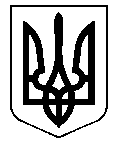 ТАЛЬНІВСЬКА РАЙОННА РАДАЧеркаської областіVІ скликанняР І Ш Е Н Н Я Від  29.05.2012 № 14-9                    м.ТальнеПро поновлення контракту з редактором комунального підприємства - редакція районної газети «Колос Тальнівщини» Тальнівської районної радиВідповідно до пункту 7 частини 1 статті 43, статті 59 Закону України «Про місцеве самоврядування в Україні»,  пункту 3.6.2. частини ІІІ Статуту комунального підприємства - редакція районної газети «Колос Тальнівщини», затвердженого рішенням районної ради  від 26.09.2006 № 4-17 та  врахувавши  пропозиції постійної комісії районної ради з питань захисту населення від наслідків Чорнобильської катастрофи, охорони здоров’я та соціального захисту населення, освіти, культури, засобів масової інформації, сім’ї, молодіжної політики, фізкультури та спорту, районна рада ВИРІШИЛА:Поновити контракт з редактором комунального підприємства – редакція районної газети «Колос Тальнівщини» Тальнівської районної ради Поліщуком Андрієм Іллічем  до 30 травня 2013 року включно.Погодити умови контракту з редактором комунального підприємства – редакція районної газети «Колос Тальнівщини» Тальнівської районної ради (додається).Уповноважити голову районної ради підписати контракт з редактором комунального підприємства – редакція районної газети «Колос Тальнівщини» Тальнівської районної ради Поліщуком Андрієм Іллічем.Контроль за виконанням рішення покласти на постійну комісію районної ради з питань захисту населення від наслідків Чорнобильської катастрофи, охорони здоров’я та соціального захисту населення, освіти, культури, засобів масової інформації, сім’ї, молодіжної політики, фізкультури та спорту.Голова районної ради                                                              С.О.Осипенко